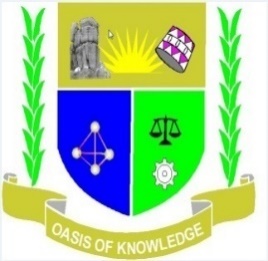 JARAMOGI OGINGA ODINGA UNIVERSITY OF SCIENCE AND TECHNOLOGYSCHOOL OF INFORMATICS AND INNOVATIVE SYSTEMSUNIVERSITY EXAMINATION FOR THE DEGREE OF BACHELOR OF INFORMATION COMUNICATION AND TECHNOLOGY & BACHELOR OF BUSINESS INFORMATION SYSTEMS2nd   YEAR 1st   SEMESTER 2016/2017 ACADEMIC YEARMAIN CAMPUSCOURSE CODE	:  ICT 3214COURSE TITLE	: TECHNICAL AND PROFESSIONAL COMMUNICATION SKILLSEXAM VENUE	: 				STREAM		: DATE			: April, 2017			EXAM SESSION	: TIME: 2.00 HOURSINSTRUCTIONS:Answer Question 1 (Compulsory) and ANY other two questionsCandidates are advised not to write on the question paperCandidates must hand in their answer booklets to the invigilator while in the examination roomQUESTION ONE 30 MARKSExplain the following terms as used in Technical and Professional Communication Skills:-Channel				(2 marks)Encoding				(2 marks)Decoding				(2 marks)Feedback				(2 marks)Context				(2 marks)State four factors that support effective listening.        			 (4 marks)With relevant examples, describe what Technical Communication means.	(6 marks)Explain how Technical Communication is different from other forms of communication. (6 marks)What are Characteristics of Technical Communication?		 (4 marks) QUESTION TWO 20 MARKSLetters are the means of formal, professional communication with others outside an organization. Sometimes, letters are used within an organization to formally present a secondary document, such as a committee report. Explain the guidelines for drafting a letter.								        (7 marks)A memorandum, or memo, is used to communicate specific information, usually within a department, or organization. Explain the guidelines for drafting a memo. (7 marks)School of Informatics and Innovative Systems of Jaramogi Oginga Odinga Universty of Science and Technology is in the process of reviewing curriculum for the course of Bachelor of Business Information Systems. Assume you are the dean of the school and you are coordinating this process, write a MEMO to the staff members requesting them to review the draft, and send their feedback before April 30th , 2017 so that you may present it to the Deans’ Committee  for consideration. 			        									 (6 marks)QUESTION THREE 20MARKS. Body Language   is one of the forms of nonverbal communication.  Explain this concept with examples.  							(6 marks)Describe FOUR categories of communication styles			(8 marks)         With a well labeled diagram, explain the components of the communication process. 											(6 marks)QUESTION FOUR 20MARKSExplain how readers generally read.       					   (4 marks)      There are three results of persuasion. Explain each of them precisely.  (6 marks)Communication models are visualizations of communication process. They are basic theories concerning the elements of communication and how they operate and interact. With the aid of diagrams, describe atleast two communication models of your choice.                                                                                         (8 marks)QUESTION FIVE 20 MARKSWhen you want to communicate bad news, you need an indirect approach: Buffer the opening, sample rationale and bad news plus a goodwill closing. Write a brief email to communicate to a third year student found cheating in a final exam that he has been expelled from the university.  N. B. The student was the best footballer that the university has ever had!                                               		  (8 marks) Write an email to JOOUST students of School of Informatics and Innovative Systems informing them about the status of computers in the computer laboratory 3 of the University. 								(6 marks)Write a sample brief email persuading JOOUST students to come for lectures on Easter Sunday for 10 hours beginning from 6.00 a.m.      		(6 marks)